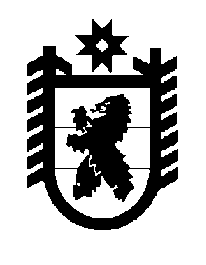 Российская Федерация Республика Карелия    ПРАВИТЕЛЬСТВО РЕСПУБЛИКИ КАРЕЛИЯРАСПОРЯЖЕНИЕот 30 марта 2015 года № 184р-Пг. Петрозаводск Одобрить и подписать дополнительное соглашение к Соглашению о сотрудничестве по реализации федеральной целевой программы «Развитие единой государственной системы регистрации прав и кадастрового учета недвижимости (2014-2019)» от 30 января 2014 года 
№ 12 между Федеральной службой государственной регистрации, кадастра и картографии и Правительством Республики Карелия.            ГлаваРеспублики  Карелия                                                             А.П. Худилайнен